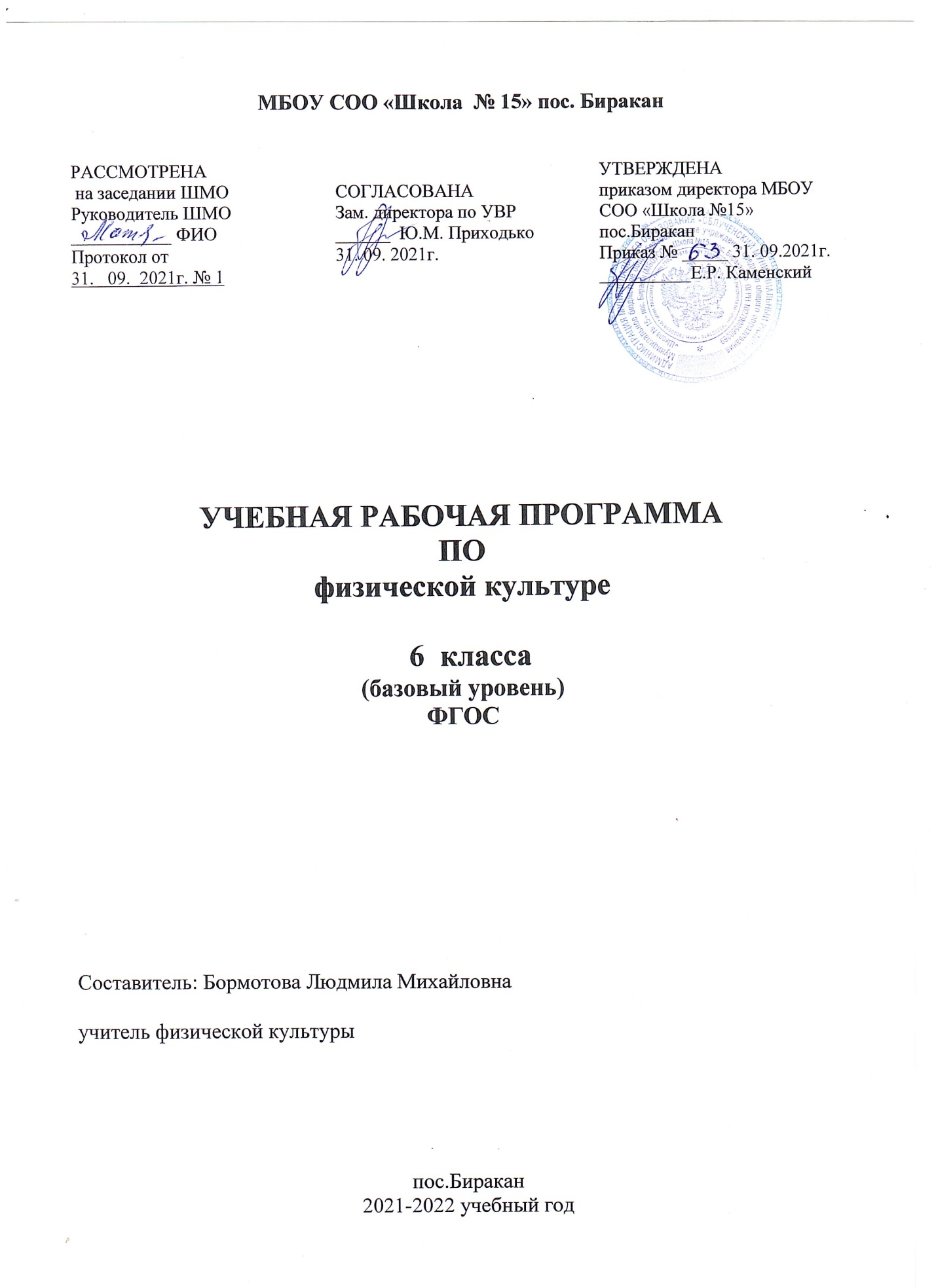 Пояснительная записка6 класс ФГОС 68 часовРабочая программа по физической культуре для 6 класса составлена в соответствии ФГОС ООО (приказ Минобрнауки России от 17.12.2010г. № 1897); с учетом Примерной основной образовательной программы среднего общего образования, одобренной решением федерального учебно-методического объединения по общему образованию (протокол от  8 апреля 2015г. № 1/15); в соответствии с Примерной программой по учебным предметам.Физкультура:А.П.Матвеев, Т.В. Петрова «Физическая культура». 5-11 классы «Просвещение» 2006г. А.П. Матвеев. Примерная программа по физической культуре для учащихся основной школы –М, 2010г.Место предмета «Физическая культура» в учебном плане.     Учебный план МБОУ СОО «Школа № 15» пос. Биракан образовательных учреждений Российской Федерации отводит 68 часов для обязательного изучения учебного предмета «Физическая культура» на этапе среднего общего образования, из расчета 2 раза в неделю (34 недели).Планируемые результаты освоения программы по физкультуре к концу 6 классаЗнать/понимать:Роль физической культуры и спорта в формировании ЗОЖ, организации активного отдыха и профилактики вредных привычек;Основы формирования двигательных действий и развития физических качеств;Способы закаливания организма.Уметь:Составлять и выполнять комплексы упражнений утренней гимнастики;Выполнять акробатические, гимнастические, легкоатлетические упражнения, технические действия спортивных игр;Выполнять комплексы ОРУ на развитие основных физических качеств, адаптивной (лечебной) физической культуры с учетом состояния здоровья и физической подготовленности;Соблюдать безопасность при выполнении и проведении туристических походов;Проводить самостоятельные занятия по коррекции осанки и телосложения, развивать физические качества, совершенствовать технику движений;Включать занятия физической культурой и спортом в активный отдых досуг.Содержание программыГимнастика с элементами акробатики: девушки – кувырок вперед (назад) в группировке, вперед ноги скрестно, с последующим поворотом на 180 градусов; стойка на лопатках, перекат вперед в упор присев; юноши – кувырок вперед ноги скрестно, с последующим поворотом на 180 градусов, кувырок назад в упор присев; кувырок вперед с последующим прыжком вверх и мягким приземлением; кувырок через плечо из стойки на лопатках в полушпагат; кувырок вперед в стойку на лопатках, перекат вперед в упор присев; стойка на голове и руках силой из упора присев.     Опорные прыжки – девушки: через г/козла в ширину ноги врозь; юноши – через г/козла согнув ноги.Лазание по канату – способом в три приема; способом в два приема.     Легкоатлетические упражнения: старты (высокий, с опорой на одну руку, низкий) с последующим ускорением. Спортивная ходьба. Бег (спринтерский, эстафетный ,кроссовый).Прыжки – в длину с разбега способом «согнув ноги» и «прогнувшись».  Прыжки в высоту с разбега способом «перешагивание».     Метание малого мяча: на дальность с разбега; по неподвижной и подвижной мишени с места и разбега.Спортивные игры. Баскетбол: специальные упражнения и технические действия без мяча; ведение мяча на месте и в движении (по прямой, «змейкой», с обеганием предметов; ловля и передача мяча на месте и в движении; броски мяча в корзину ,стоя на месте, в прыжке, в движении; групповые и индивидуальные тактические действия; игра по правилам.     Волейбол:  специальные упражнения и технические действия без мяча; подача мяча (нижняя и верхняя); прием и передача мяча стоя на месте и в движении; прямой нападающий удар; групповые и индивидуальные тактические действия; игра по правилам.     ОФП. Развитие физических качеств. Физические упражнения и комплексы упражнений, ориентированные на развитие силы, быстроты, выносливости, координации, гибкости и ловкости. Подвижные игры и эстафеты. Полоса препятствий.Тематическое планирование по разделам программы в 6 классеУчебные нормативыМатериально- техническая база     Литература:А.П. Матвеев. Примерная программа по физической культуре для учащихся основной школы – М, 2010г.И.И. Должиков.  Физическая культура: пособие для учителей – Айрес пресс, 2009г.И.И. Должиков. Планирование содержания уроков физической культуры 1-11 классы//физическая культура в школе 2009г. № 4.Интернет-ресурсы:Фестиваль педагогических идей «открытый урок».- Режимдоступа: http//fesnival. 1 september. Ru/articles/576894Учительский портал .- Режим доступа: http^//www. uchportalru/load//102-1-0-13511К уроку .ru – Режим доступа: http://www/k-yroky/ru/load/71-1-0-6958Оборудование:Стенка гимнастическая (8 пролетов).Мячи: баскетбольные, волейбольные, малые для метания, н/мячи.Палки гимнастические, гантели.Скакалки, обручи, кегли, гранаты для метания.Стойки, планки для прыжков в высоту.Гимнастические маты, конь, козел, г/бревно, канат.Секундомер, рулетка, сетка волейбольная, аптечка.Физическая культура. Промежуточная аттестация. Практическая часть.6 класс. Мальчики.6 класс. Девочки.Результат в сумме: 18-14 баллов – оценка «5»              13 – 9 баллов – оценка «4»               8 - 4 баллов – оценка «3»               3 и меньше – оценка «2»Календарно-тематическое планирование 1 четверть 6 класс18 часов2 четверть 6 класс: 14 часов3 четверть 6 классСпортивные игры: 20 часов4 четверть  6 класс 16 часов№Разделы программыКол-во часов1Знание о физической культуреВ процессе уроков2Легкая атлетика193Гимнастика с элементами акробатики144Спортигры35Количество уроков в неделю2Количество учебных недель34ИТОГО68Учебный материал                 Мальчики                            ДевочкиУчебный материал                 Мальчики                            ДевочкиУчебный материал                 Мальчики                            ДевочкиУчебный материал                 Мальчики                            ДевочкиУчебный материал                 Мальчики                            ДевочкиУчебный материал                 Мальчики                            ДевочкиУчебный материал                 Мальчики                            Девочки543543Бег 30м5.15.35.85.45.86.2Бег 60м9.810.411.110.310.611.2Бег 1000м4.304.505.004.405.006.00Прыжок в длину с места190180170180165150Метание мяча на дальность353025232015Подтягивание75317149Прыжки через скакалку за 1 минуту95807011010090Отжимание от пола201512181510Поднимание туловища из положения лежа (30сек.)232015211613Прыжок в высоту с разбега115105951059585Прыжок в длину с разбега340320270300280230Челночный бег 3 по 10м8.38.59.38.89.110.0КлассБаллБег 3 по 10 м (сек.)Прыжок в длину с места (см)Поднимание туловища за 30 сек. (раз)6 класс654328.2 с8.6 с9.1 с9.5 с10.0 с190 см180 см170 см155 см135 см20 раз18 раз15 раз13 раз11 разКлассБаллБег 3 по 10 м (сек.)Прыжок в длину с места (см)Поднимание туловища за 30 сек. (раз)6 класс654328.0 с8.4 с8.8 с9.2 с9.6 с210 см195 см180 см170 см155 см23 раз20 раз17 раз15 раз12 раз№урокаРаздел программыТема урокаЭлементы содержания урокаКол-вочасовДатаФактХарактеристикадеятельностиучащихсяЗнания о физической культуре – в процессе уроков.Легкая атлетика – 8 часовЗнания о физической культуре – в процессе уроков.Легкая атлетика – 8 часовЗнания о физической культуре – в процессе уроков.Легкая атлетика – 8 часовЗнания о физической культуре – в процессе уроков.Легкая атлетика – 8 часовЗнания о физической культуре – в процессе уроков.Легкая атлетика – 8 часовЗнания о физической культуре – в процессе уроков.Легкая атлетика – 8 часовЗнания о физической культуре – в процессе уроков.Легкая атлетика – 8 часов1урокИстория зарождения олимпийского движения в мире,  России. Инструктаж по Т/Б на уроках легкой атлетики.Бег на короткие дистанции. Низкий стартВозрождение Олимпийских игр, роль Пьера де Кубертена в их становлении и развитии, цель и задачи Олимпийского движения, олимпийские идеалы и символика. Зарождение Олимпийского движения в дореволюционной России, первые успехи российских спортсменов в современных Олимпийских играх.Определяют цель возрождения олимпийских игр, объясняют смысл символики и ритуалов, роль Пьера де Кубертена в становлении олимпийского движения.2 урокНизкий старт в беге на короткие дистанции.Низкий старт-КУНизкий старт и техника его выполнения при беге на короткие дистанции. Физические упражнения для самостоятельного освоения техники выполнения низкого старта.Описывать технику низкого старта.Выполнять низкий старт в беге на короткие дистанции.3 урокБег с ускорением на короткие дистанции. Бег 30м-кдк.Бег на короткие дистанции и технические особенности его выполнения. Физические упражнения для самостоятельного освоения техники бега на короткие дистанции.Описывать технику бега на короткие дистанции, выделять ее отличительные признаки от техники бега на длинные дистанции. Демонстрировать технику бега на короткие дистанции во время учебных забегов.4 урокБег с ускорением с низкого старта.Бег 6ом-кдк.Низкий старт и техника его выполнения при беге на короткие дистанции. Физические упражнения для самостоятельного освоения техники выполнения низкого старта. (См. учебник для 6 класса).Описывать технику низкого старта. Выполнять низкий старт в беге на короткие дистанции.5 урокПрыжок в длину с разбега. Кроссовый бег 600м.Физические упражнения для самостоятельного освоения техники прыжка в длину с разбега способом «согнув ноги».Демонстрировать технику прыжка в длину с разбега способом «согнув ноги» в стандартных условиях.6 урокПрыжок в длину с разбега способом «согнув ноги» - КУ.Техника прыжка в длину с разбега способом «согнув ноги».Физические упражнения для самостоятельного освоения техники прыжка в длину с разбега.Демонстрировать технику прыжка в длину с разбега способом «согнув ноги».7  урокМетание малого мяча на дальность с трех шагов разбега. Бег 1000м – ку.Физические упражнения направленно воздействующие на развитие глазомера. Физические упражнения для самостоятельного освоения техники метания малого мяча на дальность.Описывать технику метания малого мяча на дальность с трех шагов разбега. Анализировать правильность выполнения и выявлять грубые ошибки.8 урокМетание малого мяча на дальность с трех шагов разбега-ку.Техника метания малого мяча на дальность с трех шагов разбега.Демонстрировать технику метания малого мяча на дальность с трех шагов разбега в соответствии с образцом эталонной техники.Баскетбол10 часовБаскетбол10 часовБаскетбол10 часовБаскетбол10 часовБаскетбол10 часовБаскетбол10 часовБаскетбол10 часов9-10 урокПравила игры в баскетбол. Терминология игры в баскетбол. Прием и передача мяча. Ведение мяча.Челночный бег3 по 10м –кдп.Инструктаж по баскетболу. Упражнения для рук и плечевого пояса, ведение без сопротивления защитника ведущей и неведущей рукойПрименять правила подбора одежды для занятий баскетболом. Моделировать технику игровых действий и приемов. Взаимодейство-ватьв парах и группах при выполнении технических действий в спортивных играх.11 урокСтойки, передвижения, повороты остановки.Вис на согнутых руках –кдпСпециальные беговые упражнения, Стойка игрока; перемещение в стойке приставными шагами боком, лицом и спиной вперед; остановка двумя шагами и прыжком; повороты без мяча и с мячом.Использовать игровые действия баскетбола для развития физических качеств. Моделировать технику игровых действий. Взаимодейство-вать со сверстниками в процессе совместного освоения технических средств. 12-13 урокБросок мяча. Тактика свободного нападения.Упражнение на гибкость – кдп.Специальные игры, беговые упражнения. Ведение мяча, ловля и передача мяча. Сочетание приемов: Ловля мяча двумя руками на месте – ведение с переводом мяча за спиной на месте – передача. Учебная игра «Мяч капитану».Использовать игровые действия баскетбола для развития физических качеств. Запоминать технику игровых действий. Проявлять быстроту и ловкость во время спортивных игр.14-15 урокБросок мяча в корзину в два шага. Тактика свободного нападения.Индивидуальная работа с б/б мячом. Учебная игра в баскетбол – выбор свободного места.Использовать  тактические действия в игровых ситуациях. Моделировать технику игровых действий.  Уметь взаимодейство-ватьсо сверстниками в команде.16 урокДомашнее задание за 1 четверть.Проверить упражнения из домашнего задания за 1 четверть.Демонстрировать технику выполнения прыжков через скакалку, подтягивание, прыжков в длину с места, отжимание, приседание на одной ноге (с поддержкой), упр. на пресс. Стремиться к спортивному росту.17 урокВырывание и выбивание мяча.Сочетание приемов: ловля мяча двумя руками на месте – ведение с переводом мяча за спиной на месте – передача. Работа в парах: вырывание мяча, выбивание мяча. Учебная игра в баскетбол.Управлять эмоциями при общении со сверстниками и взрослыми, сохранять хладнокровие, сдержанность, рассудительность. Правила предупреждения травматизма во время занятий ФУ. Организация мест занятий, подбор одежды, обуви, инвентаря. Взаимодейство-вать  в парах и группах при выполнении технических действий из спортивных игр.18 урокНападение быстрым прорывом.Ведение мяча. Сочетание приемов: ловля мяча на месте – обводка четырех стоек – передача – ловля в движении – бросок одной рукой от головы в два шага. Взаимодействие двух игроков «отдай мяч и выйди».Учебная игра.Соблюдать изученные технические приемы в игровых ситуациях, проявлять быстроту и ловкость  во время игры. Уважительно относиться к партнерам по команде и к противнику.№Тема урокаСодержание урокаПланируемые результатыПланируемые результаты№Тема урокаСодержание урокаПредметныеМетапредметные иличностныеДатаФактГимнастика с элементами акробатики: 12 часовГимнастика с элементами акробатики: 12 часовГимнастика с элементами акробатики: 12 часовГимнастика с элементами акробатики: 12 часовГимнастика с элементами акробатики: 12 часовГимнастика с элементами акробатики: 12 часовГимнастика с элементами акробатики: 12 часов19Техника безопасности при занятии гимнастикой. История развития гимнастики. Кувырки вперед и назад слитно. Мост из положения стоя (Д), лежа (М). Лазание по канату.Изучать историю гимнастики и запоминать имена выдающихся отечественных спортсменов. Различать предназначение каждого из видов гимнастики. Овладевать правилами техники безопасности и страховки во время занятий физическими упражнениямиЗнать технику безопасности на уроках гимнастики. Научить выполнять комплексы упражнений без предметов.Личностные:-выполнять акробатическуюкомбинацию из числа разученных упражнений;-выполнять лазание по канату в два приема;-выполнять опорные прыжки через козла в ширину;-владеть правилами техники безопасности и страховки во время занятий физическими упражнениями.Познавательные:-рассказывать об истории становления и развития гимнастики и акробатики;-раскрывать значение занятий гимнастикой и акробатикой для укрепления здоровья и развития физических качеств.Коммуникатив-ные;-осуществлять взаимный контроль и оказывать в сотрудничестве необходимую взаимопомощь в страховке; -соблюдать правила безопасности при работе на снарядах;-взаимодейство-вать со сверстниками в процессе освоения техники упражнений с предметами и без предметов;-приобретать навыки, ответственность, такт, умение строить свое поведение с учетом позиции других людей; -организовывать совместную работу учащихся в группе.20Освоение ОРУ с предметами.2-3 кувырка вперед и назад слитно. Мост из положения стоя (Д), лежа (М).Лазание по канату.Описывать технику ОРУ с предметами. Составлять комбинации из числа разученных упражнений.Уметь выполнять строевые команды, акробатические упражнения раздельно и слитно. Знать и различать строевые приемы.Личностные:-выполнять акробатическуюкомбинацию из числа разученных упражнений;-выполнять лазание по канату в два приема;-выполнять опорные прыжки через козла в ширину;-владеть правилами техники безопасности и страховки во время занятий физическими упражнениями.Познавательные:-рассказывать об истории становления и развития гимнастики и акробатики;-раскрывать значение занятий гимнастикой и акробатикой для укрепления здоровья и развития физических качеств.Коммуникатив-ные;-осуществлять взаимный контроль и оказывать в сотрудничестве необходимую взаимопомощь в страховке; -соблюдать правила безопасности при работе на снарядах;-взаимодейство-вать со сверстниками в процессе освоения техники упражнений с предметами и без предметов;-приобретать навыки, ответственность, такт, умение строить свое поведение с учетом позиции других людей; -организовывать совместную работу учащихся в группе.21Освоение акробатических упражнений. КУ-2-3 кувырка вперед слитно.Стойка на лопатках.Лазание по канату.Описывать технику выполнения кувырка вперед в группировке. Выполнять кувырки вперед слитно в группировке из упора присев.Уметь правильно выполнять основные движения в кувырке вперед.Личностные:-выполнять акробатическуюкомбинацию из числа разученных упражнений;-выполнять лазание по канату в два приема;-выполнять опорные прыжки через козла в ширину;-владеть правилами техники безопасности и страховки во время занятий физическими упражнениями.Познавательные:-рассказывать об истории становления и развития гимнастики и акробатики;-раскрывать значение занятий гимнастикой и акробатикой для укрепления здоровья и развития физических качеств.Коммуникатив-ные;-осуществлять взаимный контроль и оказывать в сотрудничестве необходимую взаимопомощь в страховке; -соблюдать правила безопасности при работе на снарядах;-взаимодейство-вать со сверстниками в процессе освоения техники упражнений с предметами и без предметов;-приобретать навыки, ответственность, такт, умение строить свое поведение с учетом позиции других людей; -организовывать совместную работу учащихся в группе.22Акробатические упражнения. КУ-2-3 кувырка назад слитно. Лазание по канату. Эстафета с использованием  гимнастических упражнений.Описывать технику выполнения кувырка назад из упора присев в группировке. Выполнять кувырки назад слитно в группировке из упора присев.Уметь выполнять кувырок назад из упора присев в группировке.Личностные:-выполнять акробатическуюкомбинацию из числа разученных упражнений;-выполнять лазание по канату в два приема;-выполнять опорные прыжки через козла в ширину;-владеть правилами техники безопасности и страховки во время занятий физическими упражнениями.Познавательные:-рассказывать об истории становления и развития гимнастики и акробатики;-раскрывать значение занятий гимнастикой и акробатикой для укрепления здоровья и развития физических качеств.Коммуникатив-ные;-осуществлять взаимный контроль и оказывать в сотрудничестве необходимую взаимопомощь в страховке; -соблюдать правила безопасности при работе на снарядах;-взаимодейство-вать со сверстниками в процессе освоения техники упражнений с предметами и без предметов;-приобретать навыки, ответственность, такт, умение строить свое поведение с учетом позиции других людей; -организовывать совместную работу учащихся в группе.23Акробатические упражнения. КУ – мост из положения стоя (Д), лежа (М).Разучить акробатическую комбинацию. Лазание по канату.Совершенствовать технику кувырка вперед ноги скрестно. Описывать технику моста из положения стоя (Д), лежа (М). Выполнять мост из положения стоя (Д), лежа (М).Уметь правильно выполнять «мост». Соблюдать  правила техники безопасности при выполнении акробатических упражнений.Личностные:-выполнять акробатическуюкомбинацию из числа разученных упражнений;-выполнять лазание по канату в два приема;-выполнять опорные прыжки через козла в ширину;-владеть правилами техники безопасности и страховки во время занятий физическими упражнениями.Познавательные:-рассказывать об истории становления и развития гимнастики и акробатики;-раскрывать значение занятий гимнастикой и акробатикой для укрепления здоровья и развития физических качеств.Коммуникатив-ные;-осуществлять взаимный контроль и оказывать в сотрудничестве необходимую взаимопомощь в страховке; -соблюдать правила безопасности при работе на снарядах;-взаимодейство-вать со сверстниками в процессе освоения техники упражнений с предметами и без предметов;-приобретать навыки, ответственность, такт, умение строить свое поведение с учетом позиции других людей; -организовывать совместную работу учащихся в группе.24Страховка и помощь во время занятий. Акробатическая комбинация. Лазание по канату.Демонстрировать акробатическую комбинацию из разученных упражнений.Уметь составлять акробатические комбинации из числа разученных упражнений.Личностные:-выполнять акробатическуюкомбинацию из числа разученных упражнений;-выполнять лазание по канату в два приема;-выполнять опорные прыжки через козла в ширину;-владеть правилами техники безопасности и страховки во время занятий физическими упражнениями.Познавательные:-рассказывать об истории становления и развития гимнастики и акробатики;-раскрывать значение занятий гимнастикой и акробатикой для укрепления здоровья и развития физических качеств.Коммуникатив-ные;-осуществлять взаимный контроль и оказывать в сотрудничестве необходимую взаимопомощь в страховке; -соблюдать правила безопасности при работе на снарядах;-взаимодейство-вать со сверстниками в процессе освоения техники упражнений с предметами и без предметов;-приобретать навыки, ответственность, такт, умение строить свое поведение с учетом позиции других людей; -организовывать совместную работу учащихся в группе.25Правила самоконтроля. Акробатическая комбинация. Лазание по канату. Эстафета с элементами акробатики.Демонстрировать акробатическую комбинацию из числа разученных упражнений.Использовать гимнастические и акробатические упражнения для развития координационных способностей.Личностные:-выполнять акробатическуюкомбинацию из числа разученных упражнений;-выполнять лазание по канату в два приема;-выполнять опорные прыжки через козла в ширину;-владеть правилами техники безопасности и страховки во время занятий физическими упражнениями.Познавательные:-рассказывать об истории становления и развития гимнастики и акробатики;-раскрывать значение занятий гимнастикой и акробатикой для укрепления здоровья и развития физических качеств.Коммуникатив-ные;-осуществлять взаимный контроль и оказывать в сотрудничестве необходимую взаимопомощь в страховке; -соблюдать правила безопасности при работе на снарядах;-взаимодейство-вать со сверстниками в процессе освоения техники упражнений с предметами и без предметов;-приобретать навыки, ответственность, такт, умение строить свое поведение с учетом позиции других людей; -организовывать совместную работу учащихся в группе.26Способы регулирования физической нагрузки.  КУ-акробатическая связка. Эстафета с использованием гимнастического инвентаря.Демонстрировать акробатическую комбинацию.Использовать гимнастические и акробатические упражнения для развития координационных способностей.Личностные:-выполнять акробатическуюкомбинацию из числа разученных упражнений;-выполнять лазание по канату в два приема;-выполнять опорные прыжки через козла в ширину;-владеть правилами техники безопасности и страховки во время занятий физическими упражнениями.Познавательные:-рассказывать об истории становления и развития гимнастики и акробатики;-раскрывать значение занятий гимнастикой и акробатикой для укрепления здоровья и развития физических качеств.Коммуникатив-ные;-осуществлять взаимный контроль и оказывать в сотрудничестве необходимую взаимопомощь в страховке; -соблюдать правила безопасности при работе на снарядах;-взаимодейство-вать со сверстниками в процессе освоения техники упражнений с предметами и без предметов;-приобретать навыки, ответственность, такт, умение строить свое поведение с учетом позиции других людей; -организовывать совместную работу учащихся в группе.27Техника опорного прыжка на гимнастического «козла» в упор стоя на коленях с последующим спрыгиванием из положения основн. стойки.Выполнять опорный прыжок на гимнастического козла в упор, стоя на коленях.Описывать технику выполнения опорных прыжков через гимнастического козла.Личностные:-выполнять акробатическуюкомбинацию из числа разученных упражнений;-выполнять лазание по канату в два приема;-выполнять опорные прыжки через козла в ширину;-владеть правилами техники безопасности и страховки во время занятий физическими упражнениями.Познавательные:-рассказывать об истории становления и развития гимнастики и акробатики;-раскрывать значение занятий гимнастикой и акробатикой для укрепления здоровья и развития физических качеств.Коммуникатив-ные;-осуществлять взаимный контроль и оказывать в сотрудничестве необходимую взаимопомощь в страховке; -соблюдать правила безопасности при работе на снарядах;-взаимодейство-вать со сверстниками в процессе освоения техники упражнений с предметами и без предметов;-приобретать навыки, ответственность, такт, умение строить свое поведение с учетом позиции других людей; -организовывать совместную работу учащихся в группе.28КУ – лазание по канату. Подтягивание на высокой и низкой перекладине. Правила соревнований.Демонстрировать максимальное выполнение подтягивания на высокой и низкой перекладине.Анализировать правильность выполнения упражнений, выявлять грубые ошибки и исправлять их.Личностные:-выполнять акробатическуюкомбинацию из числа разученных упражнений;-выполнять лазание по канату в два приема;-выполнять опорные прыжки через козла в ширину;-владеть правилами техники безопасности и страховки во время занятий физическими упражнениями.Познавательные:-рассказывать об истории становления и развития гимнастики и акробатики;-раскрывать значение занятий гимнастикой и акробатикой для укрепления здоровья и развития физических качеств.Коммуникатив-ные;-осуществлять взаимный контроль и оказывать в сотрудничестве необходимую взаимопомощь в страховке; -соблюдать правила безопасности при работе на снарядах;-взаимодейство-вать со сверстниками в процессе освоения техники упражнений с предметами и без предметов;-приобретать навыки, ответственность, такт, умение строить свое поведение с учетом позиции других людей; -организовывать совместную работу учащихся в группе.29Техника опорного прыжка. Вскок в упор присев – соскок прогнувшись («козел» в ширину, высота 80-100см). ФУ для самостоят. освоения техники прыжка.Выполнять опорный прыжок на гимнастического козла в упор присев. Анализировать правильность выполнения упражнений, выявлять грубые ошибки и исправлять их.Соблюдать правила техники безопасности при выполнении опорного прыжка через «козла».Личностные:-выполнять акробатическуюкомбинацию из числа разученных упражнений;-выполнять лазание по канату в два приема;-выполнять опорные прыжки через козла в ширину;-владеть правилами техники безопасности и страховки во время занятий физическими упражнениями.Познавательные:-рассказывать об истории становления и развития гимнастики и акробатики;-раскрывать значение занятий гимнастикой и акробатикой для укрепления здоровья и развития физических качеств.Коммуникатив-ные;-осуществлять взаимный контроль и оказывать в сотрудничестве необходимую взаимопомощь в страховке; -соблюдать правила безопасности при работе на снарядах;-взаимодейство-вать со сверстниками в процессе освоения техники упражнений с предметами и без предметов;-приобретать навыки, ответственность, такт, умение строить свое поведение с учетом позиции других людей; -организовывать совместную работу учащихся в группе.30КУ – опорный прыжок через козла в ширину (вскок в упор присев, соскок прогнувшись). Эстафета с прыжками.Демонстрировать технику выполнения опорного прыжка через гимнастического «козла».Проявлять качества силы  при выполнении упражнений прикладной направленности. Проявлять качества сила и координации.Личностные:-выполнять акробатическуюкомбинацию из числа разученных упражнений;-выполнять лазание по канату в два приема;-выполнять опорные прыжки через козла в ширину;-владеть правилами техники безопасности и страховки во время занятий физическими упражнениями.Познавательные:-рассказывать об истории становления и развития гимнастики и акробатики;-раскрывать значение занятий гимнастикой и акробатикой для укрепления здоровья и развития физических качеств.Коммуникатив-ные;-осуществлять взаимный контроль и оказывать в сотрудничестве необходимую взаимопомощь в страховке; -соблюдать правила безопасности при работе на снарядах;-взаимодейство-вать со сверстниками в процессе освоения техники упражнений с предметами и без предметов;-приобретать навыки, ответственность, такт, умение строить свое поведение с учетом позиции других людей; -организовывать совместную работу учащихся в группе.31Проверить домашнее задание за 2 четверть.Демонстрировать свои лучшие физические качества.Самостоятельно работать над своим физическим развитием.Личностные:-выполнять акробатическуюкомбинацию из числа разученных упражнений;-выполнять лазание по канату в два приема;-выполнять опорные прыжки через козла в ширину;-владеть правилами техники безопасности и страховки во время занятий физическими упражнениями.Познавательные:-рассказывать об истории становления и развития гимнастики и акробатики;-раскрывать значение занятий гимнастикой и акробатикой для укрепления здоровья и развития физических качеств.Коммуникатив-ные;-осуществлять взаимный контроль и оказывать в сотрудничестве необходимую взаимопомощь в страховке; -соблюдать правила безопасности при работе на снарядах;-взаимодейство-вать со сверстниками в процессе освоения техники упражнений с предметами и без предметов;-приобретать навыки, ответственность, такт, умение строить свое поведение с учетом позиции других людей; -организовывать совместную работу учащихся в группе.32Эстафеты с элементами гимнастики.Итоги четверти.Выполнять эстафеты с элементами акробатики, с гимнастическими предметами.Проявлять качества силы, координации и ловкости, быстроты и выносливости.ИТОГО:  32 часаИТОГО:  32 часаИТОГО:  32 часаИТОГО:  32 часаИТОГО:  32 часаИТОГО:  32 часаИТОГО:  32 часа№ТемаСодержание урокаПредметные,личностныерезультатыУниверсальныедвигательныедействияДатаФакт.Баскетбол: 10 часовБаскетбол: 10 часовБаскетбол: 10 часовБаскетбол: 10 часовБаскетбол: 10 часовБаскетбол: 10 часовБаскетбол: 10 часов3334Правила игры в б/бол.Терминология игры б/б. Прием и передача мяча. Ведение мяча.Т/б по б/болу. Упр. для рук и плечевого пояса, ведение без сопротивления защитника ведущей и не ведущей рукой. Варианты ловли и передачи мяча. Ведение мяча в низкой, средней и высокой стойке.Развитие ф.к.Осваивать умения и навыки самост. организации и проведения спорт.игр.Р.- применять правила подбора одежды  для занятий б/болом.П.- моделировать технику игровых действий и приемов.К.- взаимодействовать в парах и группах при выполнении технических действий в спорт.играх.35Стойки, передв-ия, повороты, остановки.Спец. бег.упр. Стойка игрока: перемещения приставными шагами боком, лицом и спиной вперед; остановка двумя шагами и прыжком; повороты без мяча и с мячом.Проявлять качества силы, быстроты, координации. Осваивать универсальные умения в процессе учебной и игровой деятельности. Р.- использовать игровые действия б/бола для развития физических качеств.П.- моделировать технику игровых действий.К.- взаимодействовать со сверстниками в процессе совместного освоения технических действий.3637Броски мяча. Тактика свободного нападения.Спец. игры, беговые упр. Ведение мяча. Ловля и передача мяча. Сочетание приемов: ловля мяча двумя руками на месте – ведение с переводом мяча за спиной – передача. Уч. игра «Мяч капитану».Научиться выполнять прием и передачу мяча разными способами. Принимать адекватные решения в условиях игровой деятельности.Р.- использовать игровые действия б/бола для развития физических качеств.П.- запоминать технику игровых действий.К.- Проявлять быстроту и ловкость во время игр.3839Вырывание и выбивание мяча.Сочетание приемов: ловля мяча двумя руками на месте – ведение с переводом мяча за спиной на месте – передача. Работа в парах: вырывание мяча, выбивание мяча. Учебная игра.Знать физические качества и принципы их развития. Осваивать двигательные действия, составляющие содержание спорт.игр.Р.- управлять эмоциями при общении со сверстниками и взрослыми, сохранять хладнокровность, сдержанность, рассудительность.П.- правила предупреждения травматизма во время занятий ф.у. Организация мест занятий.К.- взаимодействовать в парах и группах при выполнении технических действий из спортигр.40Нападение быстрым прорывом.Взаимо – действие двух игроков.Ведение мяча. Сочетание приемов: ловля мяча на месте – обводка 4 стоек – передача – ловля в движении – бросок одной рукой от головы после двух шагов. Взаимодействие двух игроков «отдай мяч и выйди». Учебная игра.Научиться выполнять ведение мяча с разной скоростью. Соблюдать правила Т/б при выполнении броска и ловли б/б мяча.Р.- Использовать игровые действия б/б для развития ф.к. П.- моделировать технику игровых действий, приемов. Варьировать ее в зависимости от ситуаций и условий.К.- взаимодействовать со сверстниками41Бросок мяча с места и после ведения. Ведение с изменением направления.Учебная игра.Ведение мяча змейкой правой и левой рукой. Броски мяча в кольцо с точек  с правой и левой стороны.Соблюдать технику ведения и броска в кольцоК.- слушать и слышать друг друга, добывать недостающую информацию с помощью вопросов.П.- выполнять ведение и броски, стойки, перемещения, остановки.Р.- осознавать самого себя как движущую силу своего научения, свою способность к преодолению препятствий и самокоррекции., адекватно оценивать свои действия и действия партнеров.42Подвижные игры с элементами баскетбола.Знать правила подвижных игр.Соблюдать правила игр.Р.- осуществлять действия по образцу и заданному правилу, контролировать свою деятельность по результату.П.- выполнять упражнения, играть подвижную игру.К.- устанавливать рабочие отношения.Волейбол: 10 часовВолейбол: 10 часовВолейбол: 10 часовВолейбол: 10 часовВолейбол: 10 часовВолейбол: 10 часовВолейбол: 10 часов43Т/б по волейболу. Развитие д.к. по средствам ОРУ. Стойка в/б.Как правильно вести себя науроках в/б. Как развивать д.к. по средствам ОРУ. Как правильно выполнять стойку в/б.Научиться правильно вести себя на уроках в/б и развивать д.к. Научиться правильно выполнять стойку в/б.Р.- применять правила подбора одежды для занятий в/б.П.- моделировать технику действий и приемов в/б.К.- принимать адекватные решения в условиях игровой деятельности.44Соверш. стойки в/б. Техника набрасывания мяча над собой. Техника приема и передачи мяча сверху.Как соверш. стойку в/б. Как выполнить технику набрасывания мяча над собой. Как выполнить технику приема и передачи мяча сверху.Научиться правильновыполнять стойку в/б. Научиться технике набрасывания мяча над собой и технике приема и передачи мяча сверху.Р.- уважительно относиться к партнеру.П.- моделировать технику игровых действий и приемов.К.- взаимодействовать со сверстниками в процессе совместного освоения технических действий в/б.45Соверш. техники набрасывания мяча над собой, техника приема и передачи мяча сверху.Как соверш. технику набрасывания мяча над собой, техника приема и передачи мяча сверху.Научиться технике набрасывания мяча над собой и технике приема и передачи мяча сверху. Р.- выполнять правила игры.П.- моделировать технику игровых действий и приемов, варьировать ее в зависимости от ситуаций и условий.К.- соблюдать правила безопасности.46Соверш. техники набрасывания мяча над собой, техника приема и передачи мяча сверху. Сгибание и разгибание рук в упоре лежа.Как соверш. технику набрасывания мяча над собой, техника приема и передачи мяча сверху. Как правильно выполнить сгибание и разгибание рук в упоре лежа.Научиться технике набрасывания мяча над собой и технике приема и передачи мяча сверху.Р.- уважительно относиться к сопернику и управлять своими эмоциями.П.- моделировать технику игровых действий и приемов.К.- соблюдать правила игры.47КУ – техника набрасывания мяча над собой. Соверш. техники приема и передачи мяча сверху. Техника приема и передачи мяча снизу.Как правильно выполнить на оценку технику набрасывания мяча над собой. Как совершенствовать технику приема и передачи мяча снизу. Научиться правильно выполнять технические действия в волейболе.Научиться качественно выполнять технику набрасывания мяча над собой. Описывать технику игровых действий и приемов волейбола.Р.- уважительно относиться к партнеру.П.- моделировать технику игровых действий и приемов.К.- взаимодействовать со сверстниками в процессе совместного освоения технических действий волейбола.48Соверш. техники приема и передачи мяча сверху и снизу. Техника нижней прямой подачи.Как соверш. технику приема и передач мяча сверху и снизу. Как правильно выполнить технику нижней прямой подачи.Организовывать совместные занятия волейболом со сверстниками.Р.- использовать игру волейбол в организации активного отдыха.П.- моделировать технику игровых действий и варьировать ее в зависимости от ситуаций и условий.К.- соблюдать правила безопасности.49Соверш. техники приема и передачи мяча сверху и снизу. Техника нижней прямой подачи.Проверить домашнее задание за 3 четвертьРазвивать силу, быстроту  ловкость, координацию.Р.- выполнять технически правильно.П.- моделировать технику выполнения упражнений в зависимости от собственных возможностей.К.- соблюдать технику безопасности.50КУ – техника приема и передачи мяча в парах. Соверш. нижней прямой подачи.Как правильно выполнить на оценку технику приема и передачи мяча в парах. Как соверш. нижнюю прямую подачу.Научиться качественно выполнять технику приема и передачи мяча в парах. Научиться нижней прямой подаче.Организовывать совместные занятия в/б со сверстниками.Р.- выполнять правила игры.П.- моделировать технику игровых действий и варьировать ее в зависимости от ситуаций и условий.К.- соблюдать правила безопасности.51Соверш. приема и передач в парах.        КУ -техника нижней прямой подачи.Подъем корпуса из положения лежа.Как соверш. прием и передачи мяча в парах с нижней прямой подачи. Как правильно выполнять подъем корпуса из положения лежа.Научиться приему и передаче мяча в парах с нижней прямой подачи. Научиться качественному выполнению подъема корпуса из положения лежа.Осуществлять судейство игрыР.- уважительно относиться к сопернику и управлять своими эмоциями.П.- моделировать технику игровых действий и варьировать ее в зависимости от ситуаций и условий возникающих в процессе игровой деятельности.К.- взаимодействовать со сверстниками в процессе совместного освоения технических действий волейбола.52Развитие д.к. по средствам СПУ волейбола. Учебная игра волейбол. Подведение итогов.Как развивать д.к. по средствам СПУ волейбола. Как правильно играть в волейбол.Научиться развивать двигательные качества по средствам СПУ волейбола и самой игре.Р.- применять правила подбора одежды на занятиях волейболом.П.- моделирование технических  действий и приемов волейболиста.К.- соблюдать правила техники безопасности.Итого: 52 часаИтого: 52 часаИтого: 52 часаИтого: 52 часаИтого: 52 часаИтого: 52 часаИтого: 52 часа№ТемаСодержаниеурокаПредметные,личностные результатыУниверсальные двигательные действияДатаФакт.Легкая атлетика: 3 часаЛегкая атлетика: 3 часаЛегкая атлетика: 3 часаЛегкая атлетика: 3 часаЛегкая атлетика: 3 часаЛегкая атлетика: 3 часаЛегкая атлетика: 3 часа53Техника безопасности на уроках л/а.Прыжок в высоту способом «перешагива-ние» с 3-5 шагов разбега.Низкий старт, стартовый разгон, прыжки в высоту.Научатся выполнять бег с низкого старта, прыгать в высоту. Развивать выносливость и скоростные качества.Р.- выбирают действия в соответствии с поставленной задачей и условиями ее реализации.П.- самостоятельно выделяют и формулируют познавательную цель.К.- взаимодействуют со сверстниками в процессе совместного освоения техники низкого старта.54ОРУ. Старты из различных положений. Прыжок в высоту.Стартовый разгон. Прыжки в высоту. Бег с максимальной скоростью.Развивать выносливость и скоростные качества.Р.- описывают технику выполнения низкого старта, выполняют и устраняют ошибки в процессе освоения техники прыжка в высоту. П.- самостоятельно выделяют и формулируют познавательную цель, строят рассуждения.К.- задают вопросы, обращаются за помощью к учителю и сверстникамИспользуют речь для выполнения своего действия.55Прыжок в высоту на результат. Упражнения с набивным мячом. Развитие скоростно-силовых качеств.Скоростно-силовые качества.Научиться равномерно распределять свои силы при выполнении прыжка в высоту на результат.Р.- выполняют прыжок в высоту, согласно освоенной техники прыжка.П.- выбирают наиболее эффективные способы решения задач.К.- задают вопросы, обращаются за помощью формулируют собственное мнение.Баскетбол  5 часов.Баскетбол  5 часов.Баскетбол  5 часов.Баскетбол  5 часов.Баскетбол  5 часов.Баскетбол  5 часов.Баскетбол  5 часов.56Промежуточная аттестация в форме сдачи контрольных нормативовПромежуточная аттестация в форме сдачи контрольных нормативовПромежуточная аттестация в форме сдачи контрольных нормативовПромежуточная аттестация в форме сдачи контрольных нормативовПромежуточная аттестация в форме сдачи контрольных нормативовПромежуточная аттестация в форме сдачи контрольных нормативов57Ловля-передача мяча одной рукой от плеча на месте и в движении. Ведение мяча в движении. Учебная игра в мини- баскетбол.Техника передачи мяча в баскетболе.Научиться правильно вести мяч и передавать его одной рукой.Р.- овладение основными приемами игры, самостоятельное освоение их, выявление и устранение типичных ошибок.П.- описывают технику изучаемых игровых приемов, осваивают теорию самостоятельно.К.- взаимодействуют со сверстниками в процессе совместного освоения техники игровых приемов и действий.58Бросок в кольцо одной и двумя руками с места и в движении. Передачи в тройках с сопротивле – нием защитника.Тест – гибкость (наклоны вперед из положения сидя на полу).Сопротивление защитника.Научиться передавать и ловить мяч при сопротивлении защитника.Р.- овладевают техникой бросков мяча в кольцо одной и двумя руками с места и в движении.П.- описывают технику приемов и действий.К.- взаимодействуют с учителем и сверстниками, ведут дискуссии на уроке.59Вырывание и выбивание мяча. Ведение мяча с разной высотой отскока.Тест – челночный бег 3 по 10 метров.Техника защиты: вырывание и выбивание мяча.Научиться предавать и ловить мяч при сопротивлении защитника.Р.-осваивают индивидуальную технику защиты, планируют результаты.П.- самостоятельно ищут и осваивают информацию о баскетболе.К.- работают в группах, взаимодействуют со сверстниками.60Соверш. комбинаций из освоенных элементов  техники перемещений и владения мячом. Учебная игра – ку.Тест – вис на согнутых руках.Техника ловли и передачи мяча                                             Научиться играть в мини баскетбол.Р.- осваивают практику игры в баскетбол, выявление и устранение типичных ошибок.П.- овладевают знаниями об игре, развивают психомоторные способности.К.- взаимодействуют со сверстниками в процессе совместного освоения техники игровых приемов и действий.Легкая атлетика  8 часовЛегкая атлетика  8 часовЛегкая атлетика  8 часовЛегкая атлетика  8 часовЛегкая атлетика  8 часовЛегкая атлетика  8 часовЛегкая атлетика  8 часов61Т/безопасности на уроках л/а.низкий старт и стартовый разгон. Бег на короткие дистанции. Бег – 30м.- тест. Развитие скоростных качеств и выносливости.Низкий старт, стартовый разгон.  Бег 30м.Научиться выполнять бег с низкого старта. Развивать выносливость и скоростные качества.Р.- выбирают действия в соответствии с поставленной задачей и условиями ее реализации.П.- самостоятельно выделяют и формулируют познавательную цель.К.- взаимодействуют со сверстниками в процессе совместного освоения техники низкого старта.62Бег -60м. – КУ.Спец. беговые упр. Развитие скоростных качеств. Освоение техники прыжка длину способом «согнув ноги» с 7-9 шагов разбега. Метание мяча на дальность. ОРУ.Прыжок в длину способом «согнув ноги» с 7-9 шагов разбега.Выполнить тесты на хороший результат. Освоить технику прыжка в длину.Р.- формулируют и удерживают учебную задачу, контролируют и оценивают процесс и результат бега на 60м.П.- формулируют цель урока, выделяют важную информацию.К.- ставят вопросы, обращаются за помощью, формулируют собственное мнение и позицию.63Соверш. техники прыжка в длину «способом согнув ноги» с 7-9 шагов разбега.  Метание мяча на дальность. Равномерный бег 1000м.Прыжок в длину с разбега. Метание мяча на дальность. Выносливость.Освоить технику прыжка в длину и метания мяча. Развивать выносливость.Р.- определяют общую цель и пути ее достижения, предвосхищают результат.П.- выбирают наиболее эффективные способы решения задач, контролируют и оценивают процесс и результат своей деятельности.К.- инициативное сотрудничество – формулируют свои затруднения.64КУ – метание мяча на дальность. Соверш. техники прыжка в длину с разбега. Равномерный бег до 2000м. Развитие силы и выносливости.Развитие силы и выносливости.Научиться бегать в равномерном темпе. Выполнить правильно метание мяча на дальность.Р.- предвидеть возможности получения конкретного результата при решении задач.П.- выбирают наиболее эффективные способы решения задач.К.- задают вопросы, обращаются за помощью, формулируют собственное мнение.65КУ – прыжок в длину способом «согнув ноги» с 7-9 шагов разбега. Спец. прыжковые упражнения. Игра по выбору.Использование различных подвижных игр для развития двигательных качеств.Освоить технику прыжка в длину. Развивать прыгучесть.Р.- предвидеть возможности получения конкретного результата при решении задач.П.- выбирают наиболее эффективные способы решения задач.К.- задают вопросы, обращаются за помощью, формулируют собственное мнение.66Преодоление препятствий. КУ – бег 1000м на результат. Подвижные игры. Развитие двигательных качеств.Бег, ходьба. Преодоление препятствий.Освоить технику ходьбы и бега по пересеченной местности, преодоление препятствий.Р.- формулируют и удерживают учебную задачу, описывают технику ходьбы и бега.П.- повторяют правила техники безопасности при ходьбе и беге по пересеченной местности.К.- взаимодействуют со сверстниками в процессе урока, задают вопросы, обращаются за помощью к учителю и сверстникам, формулируют собственное мнение.67Проверить домашнее задание за 4 четверть.Тесты: прыжки в длину с места, подтягивание, отжимание, приседания, упр. на пресс.Общая и специальная выносливость, двигательные навыки. Выполнить тесты на хороший результат.Р.- предвидеть возможности получения конкретного результата при решении задач.П.- выбирают наиболее эффективные способы решения задач.К.- задают вопросы, обращаются за помощью, формулируют собственное мнение.68Соверш. навыков работы на уличных тренажерах. Эстафеты на закрепление навыков бега.Игра по выбору. Итоги года.Общая и специальная выносливость. Двигательные навыки.Подведение итогов деятельности за год.Р.- оценивание качества и уровня усвоения полученных знаний.П.- самостоятельность в изучении нового.К.- раскрывать сильные и позитивные качества в творческом развитии.Итого: 68 часовИтого: 68 часовИтого: 68 часовИтого: 68 часовИтого: 68 часовИтого: 68 часовИтого: 68 часов